وزارة التعليم بمنطقة 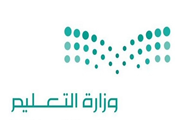                       مدارس           المرحلة المتوسطة – التوجيه الطلابيكيفية دخـول  لاخـتـبـار مـهـاراتـي والاختبـارات الـمـعـيـاريـةالدخول من منصة مدرستياختيار الحساب التعليمي والطلابفي حالة عدم معرفة ايميل الطالب أو كلمة المرور عليك الدخول لتطبيق توكلنا خدمات (الخدمات- خدمات التعليم – بيانات منصة مدرستي  )من القائمة المسدلة اختيار الاختبارات.الذهاب لاختبارات مركزية .واجهة دخول الطالب عبر الحساب في مايكروسوفتتفتح لوحة المعلوماتالضغط على إجراء الاختبارقراءة إرشادات لبدء الاختبارالضغط على قرأت جميع التعليمات مستعد لبدء الاختباراضغط هنا لبدء الاختباريظهر إرشادات لوحة المعلومات الخاصة بالاختباروبعد الحل :1- يظهر زر إنهاء الاختبار2- تأتي رسالة بتأكيد إنهاء الاختبار3- ثم رسالة ثم إنهاء الاختبار بنجاحدعواتنا  لكم بالتوفيق ،،،